D is for DinosaurWhat you will need:Crayons, paint or markersScissorsGlueA googly eyeWhat to do:Have your child color or paint the letter D, dinosaur head, belly and spikes. Encourage your child to try to stay in the lines.Cut out the shapes and have your child assemble them to look like a dinosaur.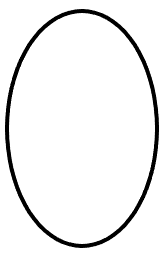 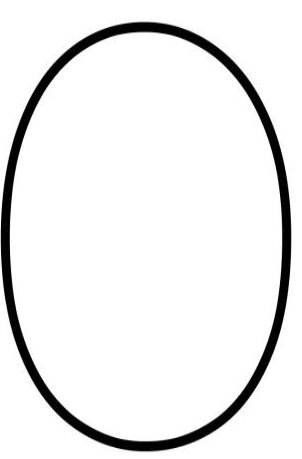 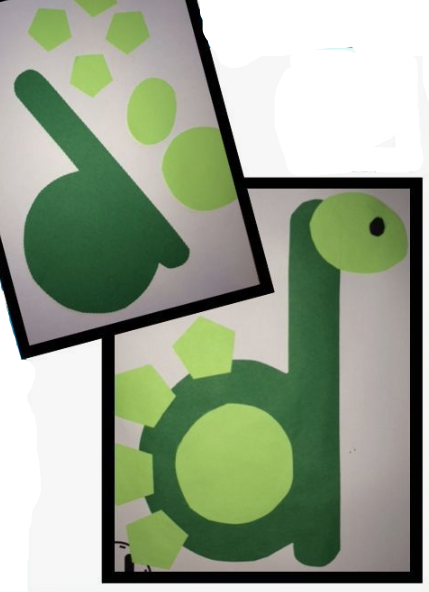 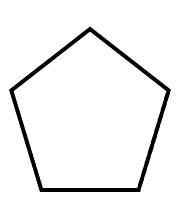 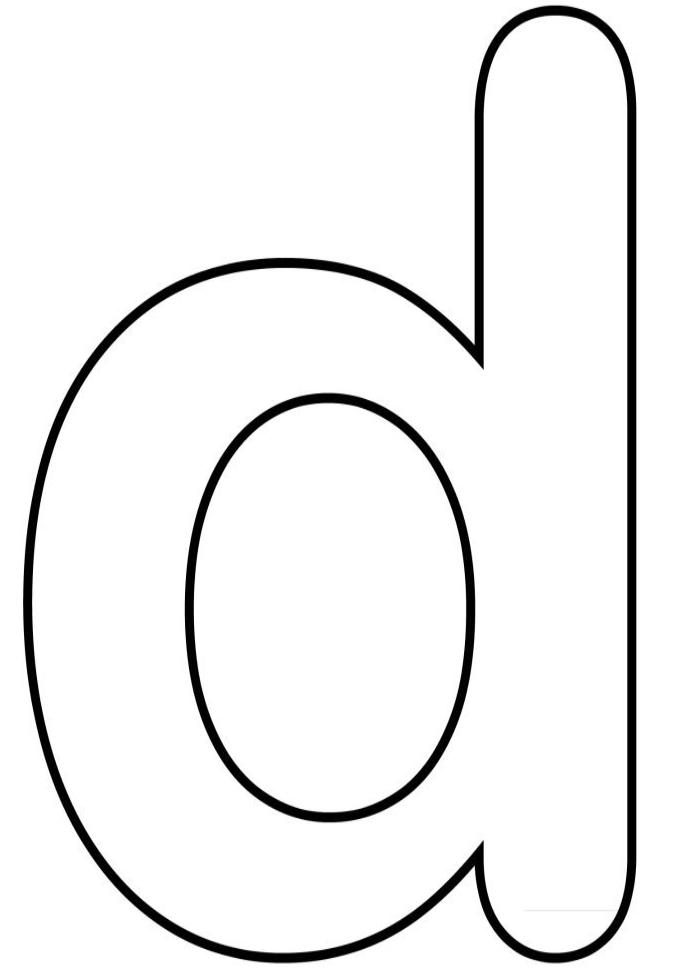 